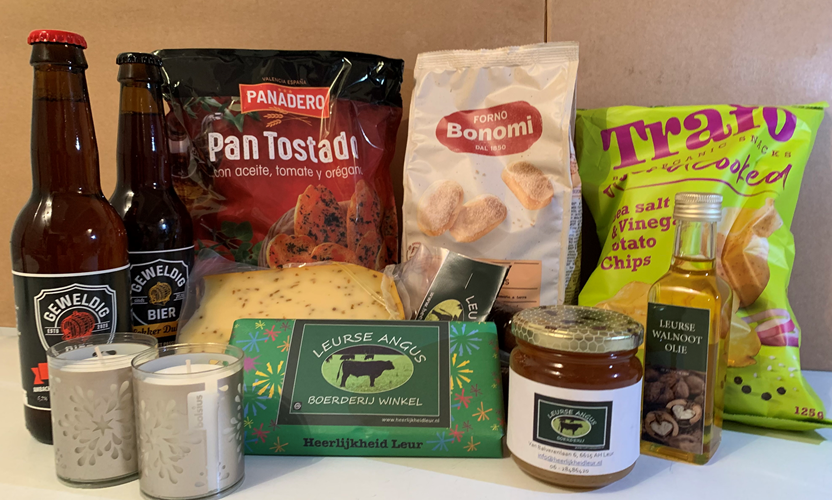 Bier pakket 